AAnglican Church of Australia Diocesan Trustees and Lands Act 1918Formerly “Church of England Diocesan Trustees and Lands Act 1918”Portfolio:Minister for LandsAgency:Department of Planning, Lands and HeritageChurch of England Diocesan Trustees and Lands Act 19181918/034 (9 Geo. V No. 24)24 Dec 191824 Dec 1918Church of England Diocesan Trustees and Lands Act Amendment Act 19561956/056 (5 Eliz. II No. 56)27 Dec 195627 Dec 1956Anglican Church of Australia Act 1976 s. 71976/1211 Dec 197624 Aug 1981 (see s. 2(2) and Gazette 30 Jan 1981 p. 441)Local Government (Consequential Amendments) Act 1996 s. 41996/01428 Jun 19961 Jul 1996 (see s. 2)Reprinted as at 3 May 2002 Reprinted as at 3 May 2002 Reprinted as at 3 May 2002 Reprinted as at 3 May 2002 Land Information Authority Act 2006 s. 1232006/06016 Nov 20061 Jan 2007 (see s. 2(1) and Gazette 8 Dec 2006 p. 5369)Reprint 2 as at 4 Sep 2015 Reprint 2 as at 4 Sep 2015 Reprint 2 as at 4 Sep 2015 Reprint 2 as at 4 Sep 2015 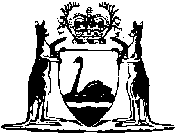 